雅尔科夫斯基·尼古拉·斯捷潘诺维奇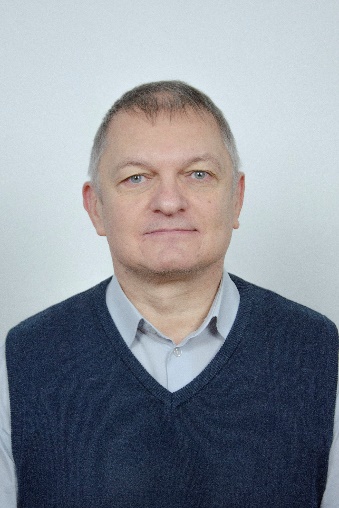 布列斯特国立技术大学机械与车辆维护学院高级讲师。生于1966年。1991年毕业于布列斯特理工学院机械工程技术，金属切削机床专业，机械工程师。1991年8月15日担任布列斯特“西部”设计局设计工程师，1992年5月22日担任部门总设计师。1992年12月30日，担任布列斯特燃气设备厂总设计师。1997年1月3日进入布列斯特理工学院机械工程技术学院任教。1996年毕业于白俄罗斯国家理工学院（现为白俄罗斯国立技术大学）机械工程技术、金属切削机床专业。2000年5月2日担任机械制造技术学院（现为机械与车辆维护学院）高级讲师。拥有25年科学教学工作经验，执行各种教学任务。指导机械工程技术专业学生毕业设计。在等离子喷涂耐磨陶瓷涂层领域进行研究。25篇文献发表，包括14篇教学刊物和11篇学术文献。担任课程： 机械制造工艺学（第7学期）；机械质量工艺管理（第7学期）；机械制造工艺学课程设计（第7学期）。近年的出版物：2016年，《工艺过程计算机辅助设计的特点》——库德里茨、雅尔科夫斯基。2019年，《机械固定金刚石切割机几何参数对铝镁硅合金表面粗糙度的影响》——列夫丹斯基、雅尔科夫斯基。2019年，《带中间夹头的弹性卡盘》—列夫丹斯基、雅尔科夫斯基。